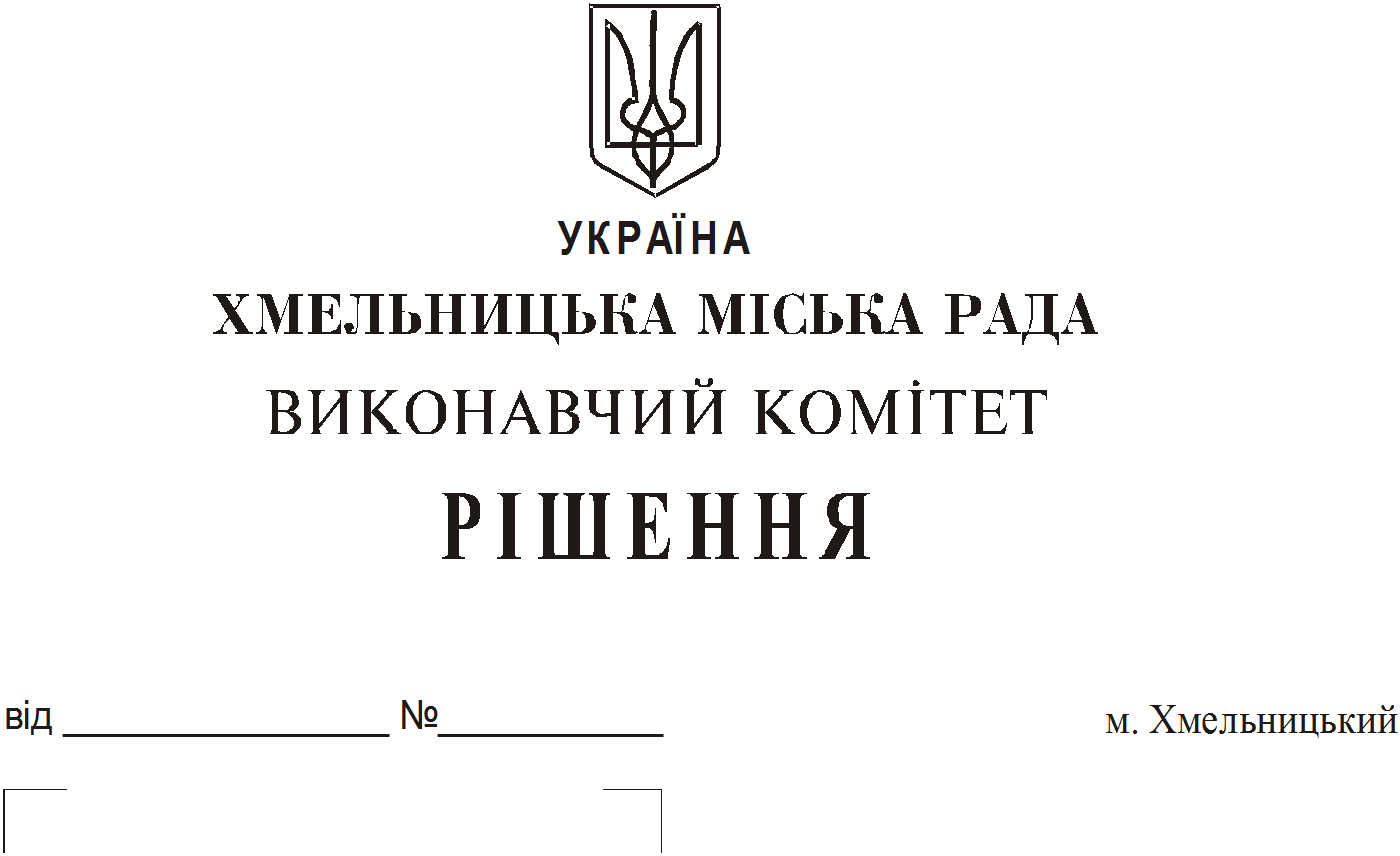 Міський голова                                                                                           О. СимчишинПро надання дозволу на передачу нежитлових приміщень з балансу Хмельницького міського протитуберкульозного диспансеру на баланс Хмельницького міського центру соціальної підтримки та адаптації         Розглянувши клопотання Хмельницького міського центру соціальної  підтримки та адаптації, міського протитуберкульозного диспансеру , керуючись рішенням двадцять восьмої сесії Хмельницької міської ради  від 30.10.2013 р. №11 “Про впорядкування управління об’єктами комунальної власності територіальної громади міста Хмельницького”, Законом України «Про місцеве самоврядування», виконавчий комітет міської радиВИРІШИВ:          1. Надати дозвіл Хмельницькому міському протитуберкульозному диспансеру  (В. Кудла) передати з балансу на баланс Хмельницького міського центру соціальної підтримки та адаптації (Д. Старцун) нежитлові приміщення по вул. Житецького, 22 загальною площею 242,81 кв.м.:1.1 лікувальний корпус, балансовою вартістю 49 253 грн., знос 100 %, залишковою вартістю 0,00 грн.;1.2 будівлю господарського корпусу, балансовою вартістю 33 303,00 грн., знос 100%, залишковою вартістю 0,00 грн.            2. Контроль за виконанням рішення покласти на управління праці  та соціального захисту населення.